Weekly Calendar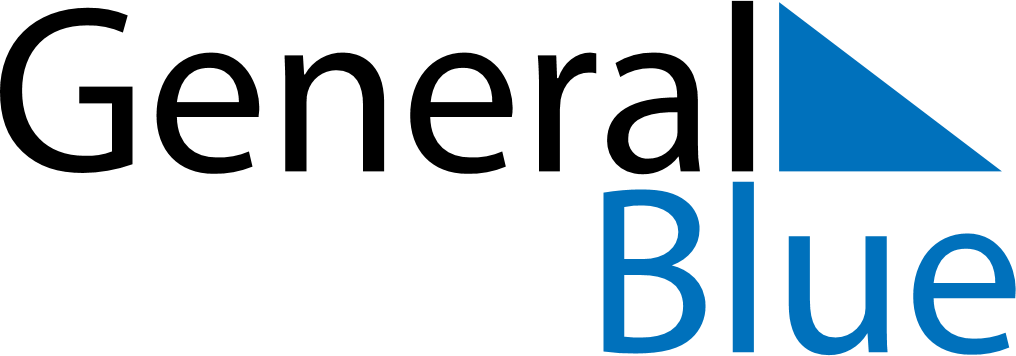 April 1, 2024 - April 7, 2024Weekly CalendarApril 1, 2024 - April 7, 2024MondayApr 01TuesdayApr 02WednesdayApr 03ThursdayApr 04FridayApr 05SaturdayApr 06SundayApr 07MY NOTES